Zastupitelstvo města Prostějova n e v y h o v u j ežádosti  o změnu podmínek prodeje pozemků p.č. 3887 a p.č. 3888, oba v k.ú. Prostějov, dle Kupní smlouvy č. 2009/16/172 ze dne 22.10.2010 uzavřené mezi městem Prostějovem jako prodávajícím a kupujícím spočívající v úplném zrušení podmínky výstavby polyfunkčního domu na pozemcích p.č. 3887 a p.č. 3888, oba v k.ú. Prostějov.Důvodová zpráva:      Na základě Kupní smlouvy č. 2009/16/172 ze dne 22.10.2010 uzavřené mezi městem Prostějovem jako prodávajícím a  kupujícím je kupující vlastníkem pozemků p.č. 3887 a p.č. 3888, oba v k.ú. Prostějov. Kupní cena byla při prodeji stanovena ve výši dle znaleckého posudku, tj. v celkové výši 393.000 Kč (900 Kč/m2 za pozemek p.č. 3887 v k.ú. Prostějov a 600 Kč/m2 za pozemek p.č. 3888 v k.ú. Prostějov). V kupní smlouvě se kupující zavázal provést ve lhůtě do pěti let ode dne podpisu kupní smlouvy, tj. do 22.10.2015, výstavbu polyfunkčního domu na předmětných pozemcích, a to včetně vydaného kolaudačního souhlasu, kterým bude povoleno užívání novostavby polyfunkčního domu. Pro případ prodlení kupujícího se splněním tohoto závazku byla v kupní smlouvě sjednána smluvní pokuta ve výši 10.000 Kč za každý měsíc prodlení a možnost prodávajícího od kupní smlouvy jednostranně odstoupit. K předmětným pozemkům bylo v kupní smlouvě dále sjednáno věcné předkupní právo ve prospěch prodávajícího tak, že se kupující zavazuje nabídnout pozemky v případě svého úmyslu tyto pozemky nebo jejich část prodat nebo jinak zcizit ke koupi prodávajícímu za kupní cenu rovnající se kupní ceně sjednané při převodu těchto pozemků z vlastnictví prodávajícího do vlastnictví kupujícího dle kupní smlouvy, tj. za kupní cenu ve výši 900 Kč/m2 pozemku p.č. 3887 v k.ú. Prostějov a za kupní cenu ve výši 600 Kč/m2 pozemku p.č. 3888 v k.ú. Prostějov (celkem ve výši 393.000 Kč), které bude zrušeno po vydání kolaudačního souhlasu na novostavbu polyfunkčního domu na předmětných pozemcích.    Na základě Dodatku č. 1 ze dne 02.07.2015 byl termín pro výstavbu polyfunkčního domu na předmětných pozemcích, včetně vydaného kolaudačního souhlasu, kterým bude povoleno užívání novostavby polyfunkčního domu, posunut do 31.12.2017. Uzavření Dodatku č. 1 bylo schváleno Zastupitelstvem města Prostějova dne 13.04.2015 usnesením č. 15122.     Na Odbor správy a údržby majetku města Magistrátu města Prostějova se dne 06.08.2017 obrátil kupující s žádostí o úplné zrušení nutnosti stavět na předmětných pozemcích novou stavbu. Původním záměrem žadatele, který je vlastníkem pozemků p.č. 3889 (součástí pozemku je stavba rodinného domu Dolní 2124/29 v Prostějově) a p.č. 3890, oba v k.ú. Prostějov, které přímo sousedí s pozemky p.č. 3887 a p.č. 3888, oba v k.ú. Prostějov, bylo stávají dům na ul. Dolní 29 v Prostějově zdemolovat a na pozemcích p.č. 3887, p.č. 3888, p.č. 3889 a p.č. 3890, vše v k.ú. Prostějov, realizovat výstavbu nového polyfunkčního domu, který by sloužil zejména pro jeho rodiče. Žadatel probíral se svými rodiči, kterým je 75 let a přes 30 let bydlí v domě na ul. Dolní 29 v Prostějově, možnost nové výstavby. Rodiče se rozhodli, že si nechtějí komplikovat stáří a přejí si dál žít v klidu ve stávajícím domě. Jejich rozhodnutí žadatel akceptoval a investoval do rekonstrukce stávajícího domu nemalé finanční prostředky. Došlo k výměně podlah a topení, zbudovala se nová bezbariérová koupelna, proběhla izolace zadní části domu a v tomto roce bude dokončena nová fasáda. Vzhledem k těmto skutečnostem (klid rodičů a rekonstrukce stávajícího domu) žadatel žádá Statutární město Prostějov o zvážení možnosti úplného zrušení podmínky výstavby nového domu. Záležitost je řešena pod SpZn. OSUMM 88/2015.      Rada města Prostějova dne 22.08.2017 usnesením č. 7792 doporučila Zastupitelstvu města Prostějova nevyhovět žádosti , o změnu podmínek prodeje pozemků p.č. 3887 a p.č. 3888, oba v k.ú. Prostějov, dle Kupní smlouvy č. 2009/16/172 ze dne 22.10.2010 uzavřené mezi městem Prostějovem jako prodávajícím a  kupujícím spočívající v úplném zrušení podmínky výstavby polyfunkčního domu na pozemcích p.č. 3887 a p.č. 3888, oba v k.ú. Prostějov.     Souhlas ke zpracování osobních údajů dle zákona č. 101/2000 Sb., o ochraně osobních údajů a o změně některých zákonů, ve znění pozdějších předpisů, byl žadatelem udělen a je založen ve spise.      Odbor SÚMM v rámci materiálu předloženému na schůzi Rady města Prostějova dne 22.08.2017 sdělil, že žadatel je vlastníkem pozemků p.č. 3889 a p.č. 3890, oba v k.ú. Prostějov, které přímo sousedí s pozemky p.č. 3887 a p.č. 3888, oba v k.ú. Prostějov. Součástí pozemku p.č. 3889 v k.ú. Prostějov je stavba rodinného domu č.p. 2124 (Dolní 29 v Prostějově). S ohledem na velikost a funkční využití pozemků p.č. 3887 a p.č. 3888, oba v k.ú. Prostějov, je jejich samostatné využití bez vlastnictví pozemků p.č. 3889 a p.č. 3890, oba v k.ú. Prostějov, výrazně omezené. Z těchto důvodů Odbor SÚMM nemá námitek ke schválení změny podmínek prodeje pozemků p.č. 3887 a p.č. 3888, oba v k.ú. Prostějov, dle Kupní smlouvy č. 2009/16/172 ze dne 22.10.2010 uzavřené mezi městem Prostějovem jako prodávajícím a  kupujícím spočívající v úplném zrušení závazku výstavby polyfunkčního domu na pozemcích p.č. 3887 a p.č. 3888, oba v k.ú. Prostějov. Na předmětných pozemcích p.č. 3887 a p.č. 3888, oba v k.ú. Prostějov, bude nadále váznout věcné předkupní právo Statutárního města Prostějova, které zakládá povinnost žadatele nabídnout předmětné pozemky v případě, že by je chtěl prodat nebo jinak zcizit, ke koupi Statutárnímu městu Prostějovu, a to za kupní cenu rovnající se kupní ceně sjednané při převodu těchto pozemků z vlastnictví města Prostějova do vlastnictví žadatele, tj. za kupní cenu ve výši 900 Kč/m2 pozemku p.č. 3887 v k.ú. Prostějov a za kupní cenu ve výši 600 Kč/m2 pozemku p.č. 3888 v k.ú. Prostějov (celkem ve výši 393.000 Kč). Stanovisko Odboru SÚMM zůstává neměnné.      Žadatel není dlužníkem Statutárního města Prostějova. Osobní údaje fyzických osob jsou z textu vyjmuty v souladu s příslušnými ustanoveními zákona č.101/2000 Sb., o ochraně osobních údajů a o změně některých zákonů, ve znění pozdějších předpisů. Úplné znění materiálu je v souladu s příslušnými ustanoveními zákona č. 128/2000 Sb., o obcích (obecní zřízení), ve znění pozdějších předpisů k nahlédnutí na Magistrátu města Prostějova.Přílohy:	situační mapa		fotoProstějov:	28.08.2017Osoba odpovědná za zpracování materiálu:	Mgr. Libor Vojtek, v. r. 		vedoucí Odboru SÚMM Zpracoval:	Bc. Vladimír Hofman, v. r.		odborný referent oddělení nakládání s majetkem města Odboru SÚMM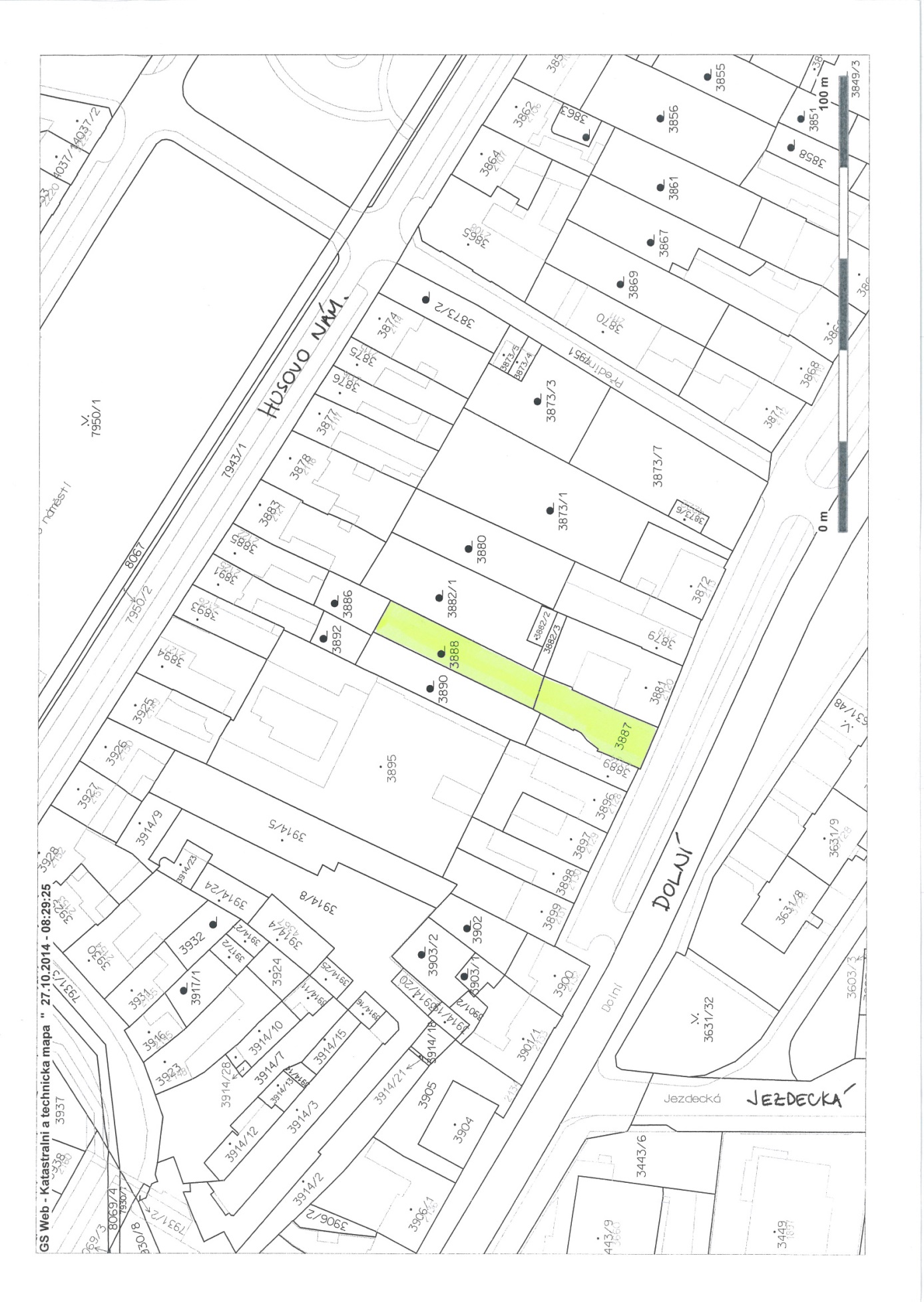 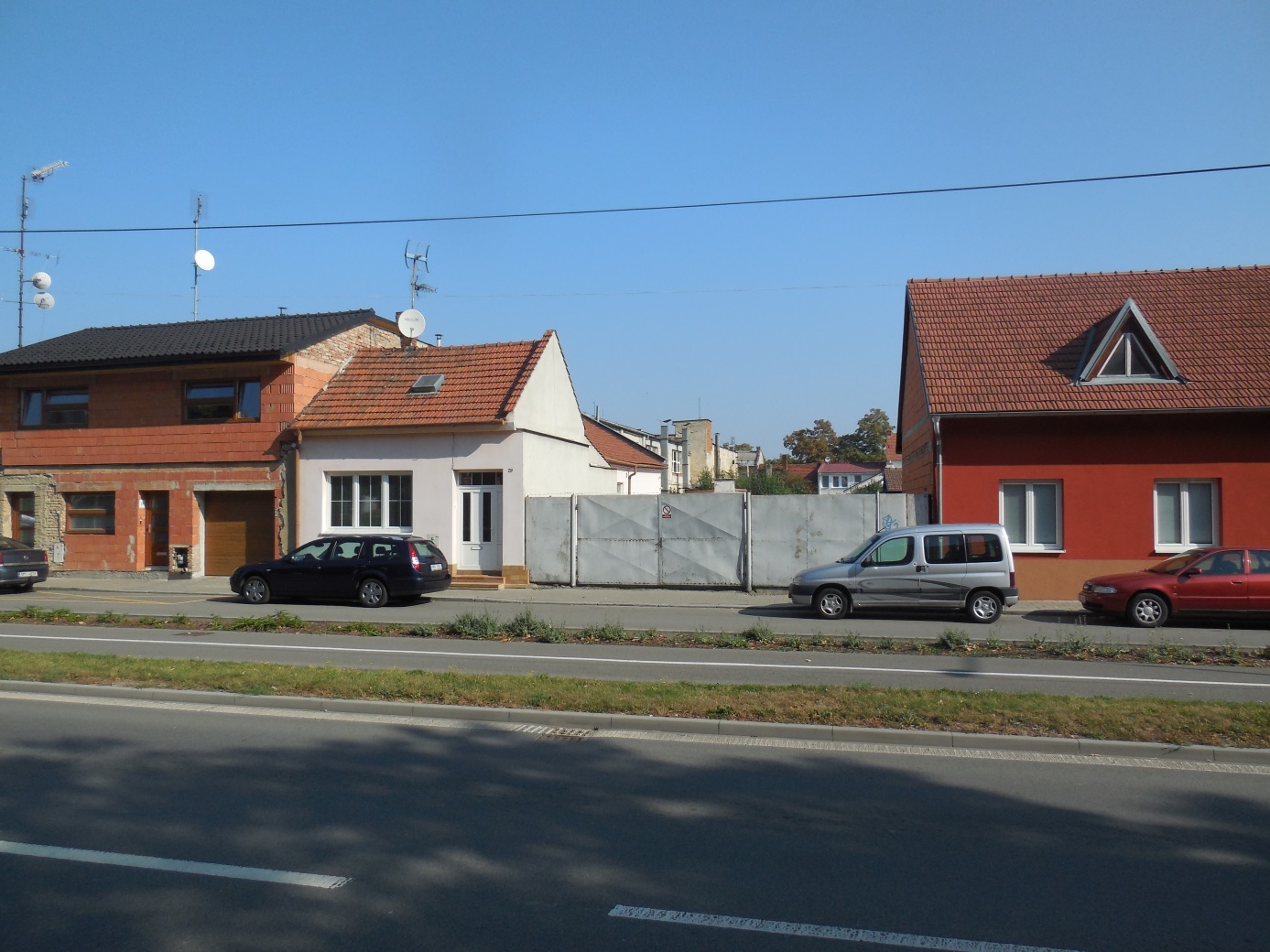 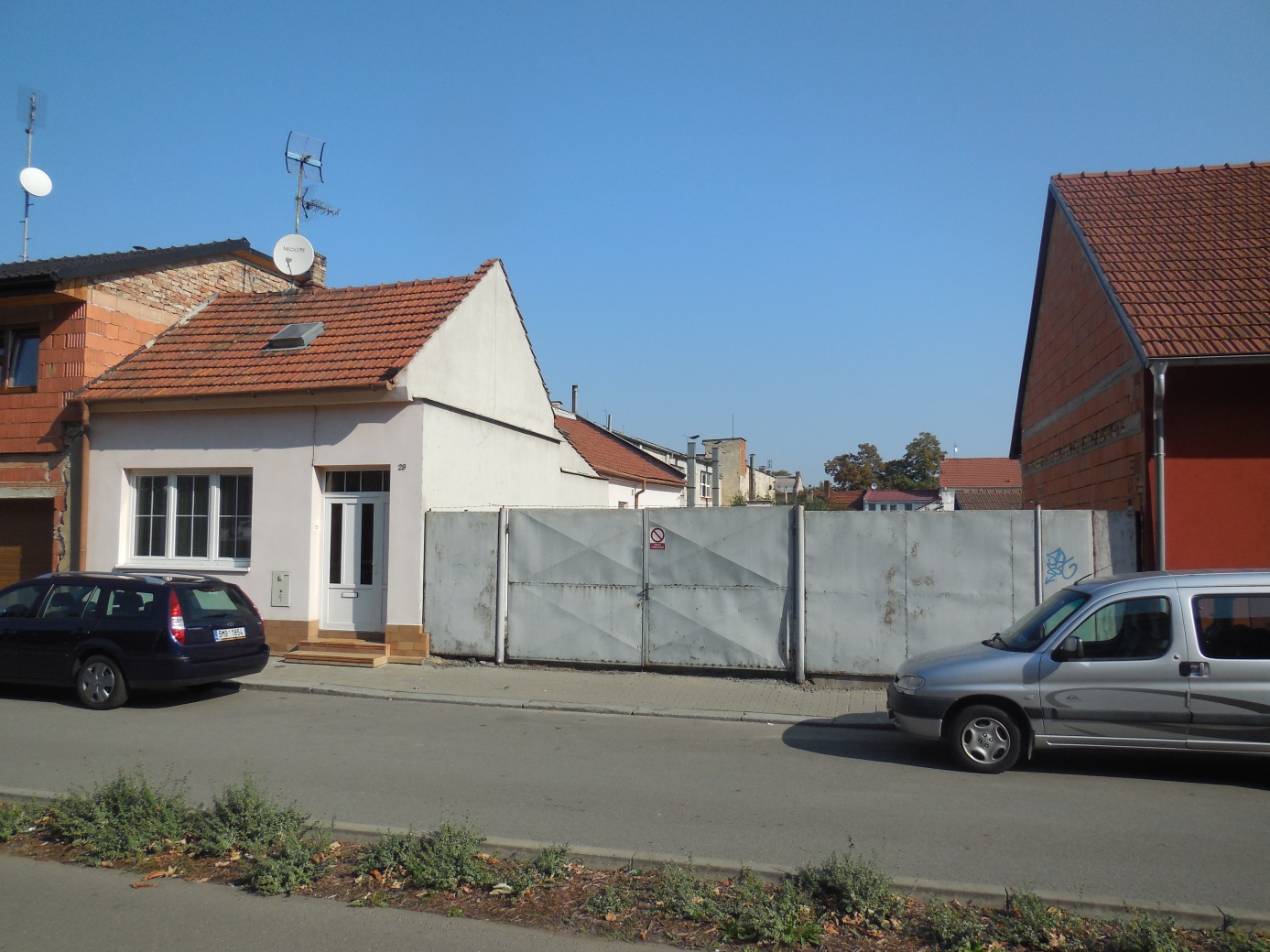 MATERIÁLMATERIÁLčíslo: pro zasedání pro zasedání pro zasedání pro zasedání Zastupitelstva města Prostějova konané dne 11.09.2017Zastupitelstva města Prostějova konané dne 11.09.2017Zastupitelstva města Prostějova konané dne 11.09.2017Zastupitelstva města Prostějova konané dne 11.09.2017Název materiálu:Změna podmínek Kupní smlouvy č. 2009/16/172 ze dne 22.10.2010Změna podmínek Kupní smlouvy č. 2009/16/172 ze dne 22.10.2010Změna podmínek Kupní smlouvy č. 2009/16/172 ze dne 22.10.2010Předkládá:Rada města ProstějovaRada města ProstějovaRada města ProstějovaMgr. Jiří Pospíšil, náměstek primátorky, v. r. Mgr. Jiří Pospíšil, náměstek primátorky, v. r. Mgr. Jiří Pospíšil, náměstek primátorky, v. r. Návrh usnesení:Návrh usnesení:Návrh usnesení:Návrh usnesení: